HALLOWEEN BRIANÇONNETSAMEDI 28 OCTOBRE 2017 A 16HEURESCHASSE AUX BONBONS DANS LE VILLAGE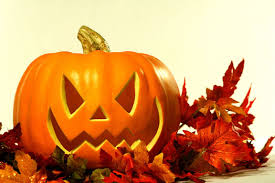 